Udfold dit netværkstema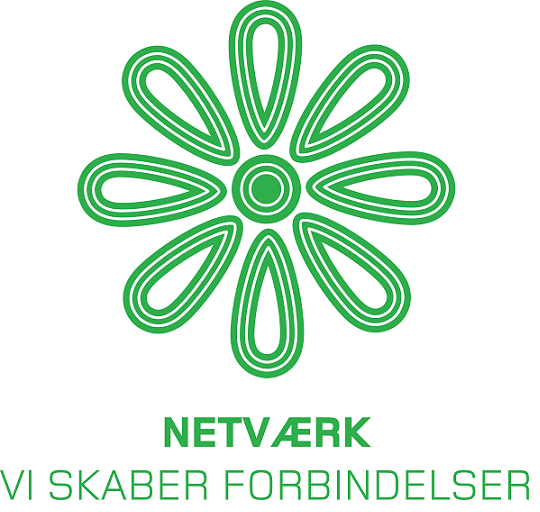 Udfold her dit netværkstemaBrug god tid på spørgsmålene – sæt dig godt ind i de forskellige roller.Mit netværkstema er:Hvad undrer du dig over fra din position/med dit blik på egen afdeling – hvad har fået dig til at tænke på netop dette tema? (Initiativdyrkeren)Forklar hvorfor du tænker at temaet er interessantMed dit perspektiv – hvad er udfordringen, muligheden, drømmen (vi spørger ikke til løsningen), (udforskeren)Udfold fortsat dit netværkstemaHvad ville borgerne sige?Hvem kan hjælpe dig med at folde udfordringen ud? (netværksmeden)
Relevante aktører kunne være:Sandsynliggør værdien – herunder for borgeren. Prøv at sætte dig  i borgerens perspektiv, hvad ville de have øje for? (Effektjægeren)Hvad skal gøre, at andre synes det her netværkstema er vigtigt? (Meningsskaber)h